БЕЗОПАСНОСТЬ НА ВОДЕ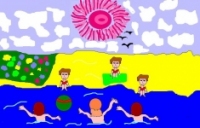 Дорогие ребята!Соблюдайте эти простые правила поведения на воде:• Не стойте и не играйте в тех местах, откуда можно свалиться в воду. Ими могут быть край пристани, мост, крутой берег.
• Ни в коем случае нельзя нырять в незнакомых местах.
• Нельзя выплывать на фарватер, где ходят суда, и приближаться к ним. Если вы    подплывете близко к судну, вас может затянуть под винты.
• Недопустимы игры в водоемах с удерживанием «противника» под водой — он может захлебнуться.
• Игры в «морские бои» на лодках, как и раскачивание лодки, хождение по ней или перегибание через борт, опасны тем, что лодка может перевернуться.
• Не пытайтесь плавать на самодельных плотах и других собственноручно изготовленных плавательных средствах.
•  Не следует плавать на надувных матрасах и камерах. Вас может отнести от берега течением или же вы можете соскользнуть с них в воду.
Если вы оказались в воде:
       Большинство людей тонут не из-за того, что плохо плавают, а потому, что, заплыв далеко или испугавшись, поддаются панике и не надеются на себя.
Помните: если вы можете проплыть только пять метров, значит, сможете проплыть и все пятьдесят!
• Не поддавайтесь панике, то есть, не молотите по воде руками и не вопите: «Спасите, тону!», а постарайтесь экономить силы и сохранять размеренное дыхание.
•  Вы можете позвать на помощь раз или два, но если вам некому помочь, надейтесь только на себя. Проплывите в сторону берега сколько сможете, а после этого отдохните.                                                   Научитесь отдыхать на воде       Первый способ: перевернитесь в воде на спину, раскиньте руки и ноги в стороны, закройте глаза, лягте головой на воду и расслабьтесь, слегка помогая себе ногами удерживаться в горизонтальном положении. Дышите глубоко, слегка задерживая воздух в легких.
        Второй способ: сжавшись поплавком, вдохните воздух, погрузите лицо в воду, обнимите руками колени и прижмите их к туловищу.
Спасение утопающего Спасти утопающего непросто даже взрослому.
• Не стоит сломя голову бросаться в воду.• Первое, что вы должны сделать, увидев тонущего человека, — привлечь внимание окружающих криком «Человек тонет!».
• Затем посмотрите, нет ли рядом спасательного средства. Им может стать все, что плавает на воде и что вы можете добросить до тонущего: спасательный круг, резиновая камера и др.• Попробуйте, если это возможно, дотянуться до тонущего рукой, палкой, толстой веткой или бросьте ему веревку.• Если рядом никого нет, можно попытаться спасти утопающего, подплыв к нему сзади и схватив за волосы, после чего вернуться с ним на безопасную глубину. Но это возможно только в самом крайнем случае и если вы очень хорошо плаваете. Соблюдайте правила поведения на воде!